Комитет по развитию и интеллектуальной собственности (КРИС)Двадцать четвертая сессияЖенева, 18–22 ноября 2019 г.ОТЧЕТ ОБ ОЦЕНКЕ ПРОЕКТА ПО ИСПОЛЬЗОВАНИЮ ИНФОРМАЦИИ, ЯВЛЯЮЩЕЙСЯ ЧАСТЬЮ ОБЩЕСТВЕННОГО ДОСТОЯНИЯ, ДЛЯ ЦЕЛЕЙ ЭКОНОМИЧЕСКОГО РАЗВИТИЯДокумент подготовлен г-ном Гленном О’Нилом, основателем консультационно-аналитической компании «Owl RE» (Женева) 	В приложении к настоящему документу содержится отчет о внешней независимой оценке проекта «Использование информации, являющейся частью общественного достояния, для целей экономического развития», проведенной основателем компании «Owl RE» (Женева) г-ном Гленном О´Нилом.	КРИС предлагается принять к сведению информацию, содержащуюся в приложении к настоящему документу.	[Приложение следует]СодержаниеРезюме	2I. Введение	6II. Описание проекта	6III. Обзор критериев и методики оценки	7IV. Основные выводы	7A. Структура проекта и организация проектной деятельности	7B. Результативность проекта	9C. Устойчивость результатов	12D. Выполнение рекомендаций Повестки дня в области развития (ПДР)	12V. Заключения и рекомендации	13Дополнение I.  Лица, с которыми были проведены собеседования/консультации	1Дополнение II.  Использованные документы	3Дополнение III.  Исходный отчет	1Список использованных сокращенийКРИС		Комитет по развитию и интеллектуальной собственностиПДР			Повестка дня в области развитияИС			интеллектуальная собственность
НРС			наименее развитые страныЦПТИ		центры поддержки технологий и инновацийВОИС		Всемирная организация интеллектуальной собственностиРезюмеНастоящий отчет содержит результаты независимой оценки проекта Повестки дня в области развития (DA_16_20_03) «Использование информации, являющейся частью общественного достояния, для целей экономического развития».  Период выполнения проекта – с апреля 2016 г. по июнь 2019 г. с учетом его продления на шесть месяцев. Проект имеет целью облегчить доступ к знаниям и технологиям для развивающихся и наименее развитых стран (НРС) и оказать заинтересованным государствам-членам содействие в выявлении и использовании объектов, перешедших в сферу общественного достояния в их юрисдикциях, путем расширения услуг, оказываемых центрами поддержки технологий и инноваций (ЦПТИ). К числу основных плановых результатов относится подготовка практических руководств по выявлению и использованию изобретений, находящихся в сфере общественного достояния, документальное подтверждение опыта и передовой практики, подготовка новых и улучшенных учебных материалов, составление реестра основных экспертов и усовершенствование портала по правовому статусу.Задача данной оценки – проанализировать опыт реализации проекта. В частности, оценить организацию проектной деятельности и структуру проекта, включая механизмы контроля и отчетности, а также проанализировать и изложить полученные к настоящему времени результаты и оценить их потенциальную устойчивость.  При проведении оценки использовался комплекс методов, включая изучение документации, собеседования с 11 сотрудниками Секретариата ВОИС и телефонные собеседования с 13 заинтересованными лицами, среди которых были эксперты по конкретным темам, консультанты и ученые, участвовавшие в проекте, представитель пользователей патентной информации, а также координаторы и сотрудники сетей ЦПТИ.  Основные выводы Структура проекта и организация проектной деятельности Вывод 1.  Проектный документ был признан достаточно эффективным ориентиром при общей реализации проекта и оценке хода его выполнения. Учитывая семь плановых результатов проекта, были разработаны дополнительные документы и практические указания, призванные облегчить его реализацию. Вывод 2.  Инструменты контроля выполнения проекта соответствовали задаче предоставления на заседаниях КРИС отчетности государствам-членам об общем ходе его выполнения, в частности в форме отчетов о ходе реализации проекта. Был высказан ряд замечаний по поводу инструментов отчетности и анализа, в частности о разработке ряда контрольных инструментов, включая: апробирование руководств, опросы участников учебных практикумов, статистические данные в онлайновом режиме и график реализации проекта. Проектная группа пока не смогла измерить степень достижения цели проекта, а лишь прогресс в ее достижении.  Вывод 3.  Деятельность в рамках этого проекта осуществлялась под руководством Отдела технологий и инноваций Департамента доступа к информации и знаниям Сектора глобальной инфраструктуры при поддержке других подразделений Секретариата, в частности Секции патентного права, Секции веб-коммуникаций, Секции информационной безопасности, Секции стандартов, Бюро Юрисконсульта, региональных бюро и Департамента стран с переходной и развитой экономикой.Вывод 4.  В первоначальном проектном документе указывалось, что у проекта существует один вид риска. Этот риск не материализовался в сколько-нибудь значительной степени, что было связано, в частности, с разработкой стратегий нейтрализации рисков, документированных и утвержденных в рамках проекта.Вывод 5.  В отчете об оценке были сформулированы два внешних фактора, которые должны были учитываться при реализации проекта: разнообразие возможностей сетей ЦПТИ и использование карт в онлайновых инструментах ВОИС. Эти факторы были приняты во внимание проектной группой, и найдены решения. Результативность Выводы 6–9.  Оба руководства были апробированы в девяти странах при поддержке страновых экспертов и сетей ЦПТИ.  В ходе этого процесса были собраны практические примеры, которые затем включались в окончательные версии руководств. Этот консультативный процесс значительно усилил руководства и повысил их потенциальную полезность для ЦПТИ. Эти руководства были сочтены всеобъемлющими, восполняющими существующие пробелы и потенциально пригодными для использования даже в развитых странах. Эффективность и полезность руководств для поддержки новых услуг отдельных ЦПТИ выглядит потенциально высокой, хотя на данном этапе она еще не очевидна.  Выводы 10–12.  Учебные материалы на основе этих руководств были разработаны ведущими экспертами (авторами) при поддержке младших и страновых экспертов, и по ним было проведено несколько двухдневных семинаров-практикумов в девяти пилотных странах (за исключением Кубы и с добавлением Индии).  В этих практикумах приняло участие около 500 человек: сотрудников ЦПТИ и других потенциальных пользователей. При опросе практически все участники (99,6%) подтвердили эффективность практикумов для пополнения их знаний и навыков в области общественного достояния, и 98% ответили, что руководства будут полезны в их повседневной работе. Однако обучение и материалы были оптимальными для тех участников, которые уже имели опыт в этой области (т.е. в патентном поиске) и не столь подходящими для менее продвинутых пользователей.  Выводы 13–14. В результате создания этих двух руководств был составлен реестр из 14 основных экспертов. Эти эксперты сыграли ключевую роль в разработке и тестировании руководств. Основные эксперты еще не привлечены к разработке новых услуг для ЦПТИ в области общественного достояния, и не все сотрудники ЦПТИ осведомлены об этой их потенциальной роли.Выводы 15–17.  Портал по правовому статусу был определен в первоначальной проектной документации как один из главных инструментов поддержки в сфере общественного достояния.  Новый портал (портал регистрации патентов) был разработан на основе исследований и отзывов и введен в действие в ноябре 2018 г. У него новый интерфейс с дополнительными функциями. Новый портал опережает предыдущую версию по числу просмотров на 500% и значительно улучшен с точки зрения удобства для пользователей и полноты контента. Был поднят вопрос о размещении ссылок на портал на всех тематических страницах веб-сайта ВОИС, посвященных патентам и ЦПТИ. Устойчивость результатовВыводы 18–20.  Два руководства и новый портал регистрации патентов являются (или будут) общедоступными и вносят значительный вклад в поддержку использования информации, перешедшей в сферу общественного достояния.  Поскольку проект включается в основную деятельность Сектора глобальной инфраструктуры, ожидается, что ВОИС продолжит деятельность по поддержке. Учитывая, насколько развитыми должны быть ЦПТИ, чтобы разрабатывать и оказывать услуги в данной области, ВОИС придется внимательно отбирать предоставляемые услуги. Устойчивость достижений проекта также зависит от ЦПТИ и их сетей, учреждений базирования и национальных ведомств ИС, а также от поддержки со стороны государств-членов. Выполнение рекомендаций Повестки дня в области развития (ПДР) Выводы 21–22.  Проект внес значительный вклад в выполнение рекомендации 16, касающейся сохранения общественного достояния при осуществлении нормотворческой деятельности ВОИС и более глубокого анализа его преимуществ, а также рекомендации 20, направленной на содействие деятельности в интересах обеспечения устойчивости общественного достояния, включая возможную подготовку руководства по идентификации объектов, перешедших в область общественного достояния. Заключения и рекомендации Заключение 1 (см. выводы 1–17).  В рамках этого проекта были успешно достигнуты основные плановые результаты, в частности подготовлены два руководства и запущен новый усовершенствованный портал по правовому статусу. Эти итоговые материалы были разработаны на началах сотрудничества с учетом отзывов и предложений потенциальных пользователей, что повышает их потенциал эффективности и полезности. В отношении портала уже имеются данные по статистике посещений, свидетельствующие о том, что он больше используется и более полезен, чем предыдущая версия.  Что касается руководств, то реакция ЦПТИ и других пользователей была положительной, и они приветствовали добавление тех вопросов, по которым им не хватало исчерпывающей и содержательной информации.  Заключение 2 (см. выводы 6–9, 18–20).  Проект продемонстрировал положительный прогресс в достижении своих целей, хотя было бы нереалистично ожидать, что ЦПТИ разработают дополнительные услуги в сфере общественного достояния в течение периода осуществления проекта и при оказанной поддержке. Вероятно также, что расширением услуг в этой области будут заниматься только те ЦПТИ, которые уже находятся на относительно развитом уровне; это показывает, на что должна быть направлена поддержка со стороны ВОИС в будущем. При разработке услуг для ЦПТИ определенную роль будет играть реестр основных экспертов.  Было также сочтено важным, чтобы все ЦПТИ знали и понимали роль сферы общественного достояния в своей работе, даже если они пока не в состоянии оказывать услуги в этой области. Заключение 3 (см. выводы 6–17, 21–22).  Руководства имеют потенциал использования за рамками сетей ЦПТИ и в целом станут важным ресурсом для сферы общественного достояния. Портал был задуман не только как средство поддержки ЦПТИ и может быть весьма полезен для всех, кто работает в патентной области, если они будут осведомлены о нем.  Заключение 4 (см. вывод 2).  Фактическое достижение целей проекта, т.е. создание новых услуг ЦПТИ в области общественного достояния и их использование, будет известно только со временем по итогам предоставления руководств и оказания поддержки. В этой связи следует продолжать мониторинг целей и показателей проекта.  Рекомендация 1 (см. заключения 1–4, выводы 1–22).  Отделу технологий и инноваций Секретариата ВОИС рекомендуется при интеграции этого проекта в свою основную деятельность рассмотреть следующие направления работы: 
преимущественное оказание поддержки выбранным сетям ЦПТИ (3-го уровня зрелости) для развития их услуг в сфере общественного достояния, включая то, как ЦПТИ будут переходить от осведомленности о содержании руководств к предоставлению новых услуг; дальнейшее определение роли реестра основных экспертов и информирование сетей ЦПТИ о возможной поддержке с их стороны; включение информации о сфере общественного достояния, взятой из учебных материалов, в стандартные учебные брифинги/практикумы, проводимые ЦПТИ;рассмотрение целесообразности создания в Академии ВОИС модуля/курса электронного обучения на основе руководств;регулярное обновление содержания портала регистрации патентов (на основе информации, поступающей от пользователей) и пересмотр/обновление судебных досье ежегодно или каждые два года;работа с Секцией веб-коммуникаций для обеспечения заметности портала регистрации патентов на веб-сайте ВОИС;работа с Отделом публикаций над популяризацией руководств за пределами сетей ЦПТИ;обеспечение постоянного мониторинга показателей конечных результатов в рамках регулярного мониторинга и отчетности сетей ЦПТИ перед Секретариатом ВОИС.  Рекомендация 2 (см. заключения 1–4, выводы 1–22).  Рекомендуется, чтобы государства-члены, их национальные ведомства ИС и другие структуры, в которых базируются ЦПТИ и их сети, оказывали необходимую поддержку, поощряя ЦПТИ к тому, чтобы они достигали того уровня зрелости, при котором они смогут оказывать услуги в области общественного достояния.  I. Введение Настоящий отчет содержит результаты независимой оценки проекта Повестки дня в области развития (DA_16_20_03) «Использование информации, являющейся частью общественного достояния, для целей экономического развития».  Данный проект был утвержден на семнадцатой сессии Комитета по развитию и интеллектуальной собственности (КРИС) (документ CDIP/16/4 REV), состоявшейся в Женеве в апреле 2016 г. Период выполнения проекта – с апреля 2016 г. по июнь 2019 г. с учетом его продления на шесть месяцев (одобренного государствами-членами на 22-й сессии КРИС). II. Описание проекта Цели:  проект имеет целью облегчить доступ к знаниям и технологиям для развивающихся и наименее развитых стран (НРС) и оказать заинтересованным государствам-членам помощь в идентификации и использовании объектов, которые являются или стали частью общественного достояния в их юрисдикциях, путем поддержки и обеспечения:расширенных услуг центров поддержки технологий и инноваций (ЦПТИ) по выявлению изобретений, находящихся в сфере общественного достояния;расширенных услуг ЦПТИ по содействию использованию изобретений, находящихся в сфере общественного достояния, в качестве основы для получения новых результатов и материалов исследований и дальнейшему управлению ими и их коммерциализации; усовершенствованного портала по правовому статусу, более удобного для пользователей и имеющего расширенный контент, посвященный тому, как получать информацию о правовом статусе в различных юрисдикциях.Итоговые документы и результаты: в проектном документе предусмотрены следующие семь основных плановых результатов проекта:практические руководства по выявлению и использованию изобретений, находящихся в сфере общественного достояния;документальное подтверждение опыта и передовой практики в деле выявления и использования изобретений, находящихся в сфере общественного достояния;новые и улучшенные учебные материалы для ЦПТИ, основанные на руководствах по выявлению и использованию изобретений, находящихся в сфере общественного достояния;реестр основных экспертов (по крайней мере по два на регион), которые будут выступать в качестве консультантов в поддержку национальных сетей ЦПТИ;усовершенствованный портал по правовому статусу;вышеупомянутые руководства на шести официальных языках; навыки в деле управления и оказания услуг в связи с изобретениями, находящимися в сфере общественного достояния.Внутри ВОИС руководство этим проектом осуществляет Отдел технологий и инноваций Департамента доступа к информации и знаниям Сектора глобальной инфраструктуры. После завершения проекта в июне 2019 г. он был интегрирован в основную деятельность Отдела технологий и инноваций. III. Обзор критериев и методики оценкиВ ходе оценки должна была учитываться эффективность проекта, в том числе его структура и организация, координация, согласованность, реализация и достигнутые результаты. Цель оценки заключалась также в предоставлении фактической информации для обоснования решений, принимаемых в процессе основной деятельности ВОИС.Оценка была организована в форме 11 вопросов, разделенных на четыре области:  структура проекта и организация проектной деятельности, результативность, устойчивость результатов, выполнение рекомендаций Повестки дня в области развития.  Ответы на эти вопросы изложены непосредственно в разделе «Основные выводы» ниже. В ходе оценки использовался комплекс методов.  Помимо изучения всей соответствующей документации, были проведены собеседования с 11 сотрудниками Секретариата ВОИС в Женеве и телефонные собеседования с 13 заинтересованными лицами, среди которых были эксперты по конкретным темам, консультанты и ученые, участвовавшие в проекте, представитель пользователей патентной информации, а также координаторы и сотрудники сетей ЦПТИ.  IV. Основные выводыЭтот раздел организован по четырем областям оценки.  Ответы на каждый вопрос оценки даны непосредственно под заголовками каждой области. A. Структура проекта и организация проектной деятельности Пригодность первоначального проектного документа в качестве методического руководства для реализации проекта и оценки достигнутых результатов. Вывод 1.  В проектном документе содержалась стратегия реализации, описание и график мероприятий, бюджет и показатели для мониторинга.  Проектный документ был признан достаточно эффективным ориентиром при общей реализации проекта и оценке хода его выполнения. Поскольку проект содержал семь плановых результатов (хотя и взаимосвязанных), необходимо было помимо первоначального проектного документа подготовить дополнительную документацию, помогающую в осуществлении проекта (например, круг ведения экспертов и содержание руководств).  Оценка средств контроля реализации проекта, самооценки проекта и формирования отчетности, анализ их полезности и достаточности для обеспечения проектной группы и ключевых заинтересованных сторон соответствующей информацией, необходимой для принятия решений.Вывод 2. Инструменты контроля выполнения проекта соответствовали задаче предоставления на заседаниях КРИС отчетности государствам-членам об общем ходе его выполнения, в частности в форме отчетов о ходе реализации проекта. Был высказан ряд замечаний по поводу инструментов отчетности и анализа:В апробировании руководств (одного из ключевых плановых результатов) приняли участие семь страновых экспертов, которые протестировали их непосредственно на потенциальных пользователях (сотрудниках ЦПТИ и изобретателях) в девяти странах. Их отзывы систематически документировались и использовались авторами руководств для их доработки. В девяти странах (в вышеупомянутых странах, за исключением Кубы и с добавлением Индии) были проведены практикумы по ознакомлению сотрудников ЦПТИ с содержанием руководств.  Стандартизированный опрос для сбора отзывов по итогам практикумов позволил сравнить и сверить полученную информацию для улучшения учебных материалов, составляемых на основе этих руководств. Мониторинг портала по правовому статусу и его предыдущих версий можно было осуществлять с помощью онлайновой статистики количества посещений, их географии и загружаемых документов. Это позволило проектной группе получить актуальные данные об уровне активности и провести сравнение между вновь запущенным порталом и его предшественником.Проектная группа использовала график проекта (в формате Excel) для мониторинга хода достижения различных плановых результатов, связанных с ними мероприятий и бюджетных ассигнований. Это дало проектной группе возможность отслеживать работу и ход ее выполнения. Цели проекта были сформулированы в виде показателей конечных результатов, например: «Предоставление услуг ЦПТИ по выявлению изобретений, находящихся в сфере общественного достояния, по крайней мере шестью ЦПТИ из различных национальных сетей». Проектная группа пока не смогла измерить этот показатель, а лишь прогресс в его достижении, например число сотрудников ЦПТИ, прошедших подготовку по использованию информации, являющейся общественным достоянием.Степень, в которой вклад прочих структур в составе Секретариата способствовал эффективной и действенной реализации проекта. Вывод 3.  Деятельность по проекту осуществлялась под руководством Отдела технологий и инноваций Департамента доступа к информации и знаниям Сектора глобальной инфраструктуры при поддержке других подразделений Секретариата. В работе по проекту участвовали другие подразделения Секретариата, в частности: Секция патентного права, Секция веб-коммуникаций, Секция информационной безопасности, Секция стандартов и Бюро Юрисконсульта. Сотрудничество с ними было в основном связано с созданием нового портала по правовому статусу. Деятельность Департамента стран с переходной и развитой экономикой дополнялась мероприятиями региональных бюро, которые вносили свой вклад в реализацию проекта, обеспечивая взаимодействие со странами соответствующих регионов. Степень реализации или нейтрализации рисков, отмеченных в первоначальном проектном документе. Вывод 4.  В первоначальном проектном документе указывалось, что у проекта существует один вид риска. В проектной документации были описаны меры по его минимизации, перечисленные ниже. Этот риск не создал существенных препятствий, как описано в следующей таблице.Таблица 1. Риски, меры смягчения и анализ Актуальность проекта с точки зрения реагирования на новые тенденции, технологии или иные внешние факторы. Вывод 5.  Проект должен был учитывать ряд новых тенденций, технологий и других внешних факторов. В ходе оценки были определены следующие факторы и описаны меры, принятые в ответ на них проектной группой: Разнообразие возможностей сетей ЦПТИ. В силу своей природы сети ЦПТИ различаются в разных странах по модели деятельности и структуре, при этом степень зрелости той или иной сети ЦПТИ в значительной степени зависит от контекстуальных факторов. Поэтому проектная группа должна была тщательно отбирать участвующие сети ЦПТИ, чтобы убедиться, что они достигли достаточного уровня развития для апробирования руководств и – в перспективе – их использования. Тем не менее, как сообщили страновые эксперты, внутри сетей ЦПТИ также наблюдались различия: одни сотрудники и пользователи имели необходимый опыт, чтобы использовать руководства, а другие нет. Использование карт в онлайновых инструментах ВОИС. Исследование удобства использования портала по правовому статусу при его доработке выявило преимущество использования карты мира для облегчения поиска информации, связанной с правовым статусом (например, пользователи часто ищут информацию в соседних странах или в определенных географических регионах). Однако использование карт на веб-сайтах ВОИС и в ее инструментах не поощряется внутри Организации из-за связанных с ними политических вопросов (спорных границ и государств). Этот вопрос был решен по инициативе проектной группы, в результате чего с Секцией геопространственной информации Организации Объединенных Наций было подписано соглашение об использовании официальных данных ООН о международных границах, что позволило использовать карту мира для усовершенствования портала, соблюдая при этом политику Организации. B. Результативность проектаЭффективность и полезность подготовленных практических руководств по выявлению и использованию изобретений, находящихся в сфере общественного достояния, а также документированность опыта и передовой практики государств-членов, в частности развивающихся стран, в этой области.Вывод 6.  Каждое из руководств составлялось ведущим экспертом (автором) при участии пяти младших профильных экспертов. Руководства были апробированы в девяти странах (см. сноску 1) при поддержке страновых экспертов и в сотрудничестве с сетями ЦПТИ. Процесс апробирования включал изучение руководств сотрудниками ЦПТИ и другими потенциальными пользователями, в том числе изобретателями.  В ходе этого процесса были собраны практические примеры объектов, перешедших в сферу общественного достояния, и эти примеры были учтены в окончательных версиях руководств вместе с другими предложениями, поступившими от страновых экспертов, сотрудников ЦПТИ и потенциальных пользователей. Работа над руководствами началась в октябре 2016 г. и в сентябре 2019 г. находилась на заключительном этапе верстки и корректуры (на английском языке). Публикация обоих руководств планируется до конца 2019 г., а выпуск версий на других языках – в 2020 г.  Вывод 7. Трехлетний срок подготовки руководств, который примерно на год превысил срок, предусмотренный в первоначальном проектном документе, был сочтен необходимым для их разработки в консультации с предполагаемыми пользователями, т.е. с сетями ЦПТИ и их клиентами (изобретателями, исследователями и т.п.).  Авторы, эксперты и сотрудники ЦПТИ, с которыми проводились беседы, пришли к единому мнению, что консультативный процесс привел к значительному улучшению руководств и повысил их потенциальную полезность для ЦПТИ.  Вывод 8.  Учитывая процесс сотрудничества, используемый при их разработке, и круг участвующих экспертов, эти руководства были сочтены исчерпывающим инструментом для выявления и использования изобретений, находящихся в сфере общественного достояния, для ликвидации существующих пробелов и потенциально даже для использования в развитых странах и не только в ЦПТИ. Вывод 9.  Эффективность и полезность руководств для поддержки новых услуг отдельных ЦПТИ (в соответствии с целью проекта) выглядит потенциально высокой, хотя на данном этапе она еще не очевидна, т.е., насколько могли определить авторы оценки, ЦПТИ еще не начали предоставлять новые услуги. Эксперты и сотрудники ЦПТИ, с которыми были проведены собеседования, указали, что предоставление услуг в сфере общественного достояния будет целесообразным и возможным только для тех ЦПТИ, которые достигли относительно зрелого уровня развития.  Это подтверждается тем, что в 2018 г., по данным самих ЦПТИ, только 32% из них предлагают клиентам поиск на патентную чистоту – ключевую услугу в сфере общественного достояния. При этом респонденты подчеркивали, что даже если ЦПТИ не будут оказывать новых услуг в этой области, все они должны быть осведомлены о важности сферы общественного достояния для инноваций и разработки товаров и уметь доводить эту информацию до сведения клиентов. Эффективность и полезность учебных материалов, разработанных для ЦПТИ на основе руководств, с точки зрения развития навыков оказания услуг, связанных с выявлением и использованием изобретений, находящихся в сфере общественного достояния.Вывод 10.  Учебные материалы на основе этих руководств были разработаны ведущими экспертами (авторами) при поддержке младших и страновых экспертов, и по ним было проведено несколько двухдневных семинаров-практикумов в девяти пилотных странах (за исключением Кубы и с добавлением Индии).  В этих практикумах приняло участие около 500 человек: сотрудников ЦПТИ и других потенциальных пользователей. Учебные материалы состояли из презентаций в формате PowerPoint, посвященных каждой из основных тем руководств, и практических упражнений.Вывод 11.  При опросе по итогам занятий практически все участники (99,6%) подтвердили эффективность практикумов для пополнения их знаний и навыков в выявлении и исследовании изобретений, находящихся в сфере общественного достояния, и 98% ответили, что руководства будут полезны в их повседневной работе.Вывод 12.  Судя по отзывам участников и экспертов, практикумы и материалы рассчитаны на тех участников, которые уже имели опыт в этой области (т.е. в патентном поиске), и будут не столь оптимальны для менее продвинутых пользователей.  Полезность реестра основных экспертов для оказания поддержки национальным сетям ЦПТИ в использовании руководств и в разработке новых услуг по выявлению и использованию изобретений, находящихся в сфере общественного достояния, в каждом регионе.Вывод 13. В процессе создания этих двух руководств был составлен реестр из 14 основных экспертов: двух ведущих экспертов (авторов), пяти младших и семи страновых экспертов. Эти эксперты сыграли ключевую роль в разработке и тестировании руководств, и их работа в значительной степени обеспечила всеобъемлющий характер руководств. Вывод 14. На сегодняшний день основные эксперты играют роль в разработке руководств и проведении учебных мероприятий в девяти странах, как описано выше. Основные эксперты еще не привлечены к разработке новых услуг для ЦПТИ в области общественного достояния. Кроме того, не все сотрудники ЦПТИ, с которыми проводились собеседования, осведомлены о том, что они могут воспользоваться такой поддержкой со стороны основных экспертов. Результативность и полезность выполненной в рамках проекта работы по созданию усовершенствованного портала по правовому статусу, более удобного для пользователей и имеющего расширенный контент, посвященный тому, как получать информацию о правовом статусе в различных юрисдикциях.Вывод 15.  Портал по правовому статусу был определен в первоначальной проектной документации как один из главных инструментов поддержки в сфере общественного достояния (позволяющих пользователям узнавать правовой статус патентов в различных юрисдикциях). Существующий портал был проанализирован специалистом по коммуникациям, и были собраны отзывы примерно от 200 пользователей из 20 стран.  На основе исследований и отзывов был разработан новый портал (портал регистрации патентов), который начал действовать в ноябре 2018 г.Вывод 16. Новый портал содержит обновленную информацию из более чем 200 юрисдикций: по сравнению со старой версией количество юрисдикций и патентно-информационных фондов, охваченных порталом, увеличилось примерно на 25%. С учетом отзывов пользователей был реализован новый интерфейс портала с дополнительными функциями, такими как возможность комбинировать критерии поиска и просматривать информацию либо с карты мира, либо из табличного представления. Вывод 17. По сравнению с предыдущей версией значительно возросло число посетителей нового портала: согласно статистике веб-сайта, старый портал просматривался в среднем 333 раза в месяц, а новый – 2000 раз (рост на 500%). Собеседники, знакомые как со старой, так и с новой версией, отметили значительное улучшение портала с точки зрения удобства для пользователей и полноты контента. Был поднят вопрос о размещении ссылок на портал на всех тематических страницах веб-сайта ВОИС, посвященных патентам и ЦПТИ. Например, портал не виден (отсутствуют ссылки на него) на следующих ключевых страницах, на которых потенциальные пользователи могли бы ожидать его найти: Главная страница раздела «Патенты»: https://www.wipo.int/patents/en/Главная страница базы данных PATENTSCOPE: https://www.wipo.int/patentscope/en/Страница проекта «Данные о правовом статусе патентов»: https://www.wipo.int/patentscope/en/programs/legal_status/Главная страница, посвященная ЦПТИ: https://www.wipo.int/tisc/en/
  C. Устойчивость результатовВероятность продолжения работы по облегчению выявления и использования развивающимися и наименее развитыми странами объектов, которые являются или стали частью общественного достояния.Вывод 18.  Основные плановые результаты проекта – два руководства и новый портал регистрации патентов – являются (или будут) публично доступными для всех. По мнению опрошенных, эти результаты значительно способствуют использованию информации, перешедшей в сферу общественного достояния. В этой связи работа будет продолжаться уже благодаря наличию только этих материалов. Кроме того, поскольку деятельность по поддержке начинает учитываться в бюджете Сектора глобальной инфраструктуры ВОИС, повышается ее долгосрочная устойчивость. Это также зависит от наличия бюджетных средств для осуществления необходимых мероприятий по поддержке. Вывод 19.  Учитывая интеграцию в ее основную деятельность, ожидается, что ВОИС продолжит свою работу по поддержке в области общественного достояния, в частности используя реестр основных экспертов для поддержки сетей ЦПТИ и актуализируя содержание портала.  В то же время, учитывая, насколько развитыми должны быть ЦПТИ, чтобы разрабатывать и оказывать услуги в данной области, как говорилось выше, собеседники отметили, что ВОИС придется внимательно отбирать предоставляемые услуги (т.е. какие услуги и кому оказывать). Подробнее это обсуждается ниже в разделе «Заключения и рекомендации». Вывод 20.  Устойчивость достижений проекта также зависит не только от ВОИС, но и от ЦПТИ и их сетей, учреждений базирования и национальных ведомств ИС, а также от поддержки со стороны государств-членов. По мнению опрошенных, их заинтересованность и поддержка в сфере общественного достояния будут иметь важное значение для устойчивости проекта.  
D. Выполнение рекомендаций Повестки дня в области развития (ПДР) Степень выполнения рекомендаций ПДР 16 и 20 за счет реализации данного проектаВывод 21.  Рекомендация 16 касается сохранения общественного достояния при осуществлении нормотворческой деятельности ВОИС и проведения более глубокого анализа преимуществ его существования.  Рекомендация 20 касается содействия деятельности в интересах сферы общественного достояния, включая возможную подготовку руководства по выявлению объектов, перешедших в эту сферу.Вывод 22. Проект внес значительный вклад в выполнение обеих этих рекомендаций. В рамках этого проекта за счет подготовки всеобъемлющих руководств и учебных мероприятий проведен более глубокий анализ преимуществ, связанных с наличием сферы общественного достояния.  Проект также непосредственно выполняет рекомендацию 20 за счет подготовки руководств, особенно первого руководства, посвященного методам выявления объектов, являющихся частью общественного достояния. V. Заключения и рекомендацииЗаключение 1 (см. выводы 1–17).  В рамках этого проекта были успешно достигнуты основные плановые результаты, в частности подготовлены два руководства и запущен новый усовершенствованный портал по правовому статусу. Эти итоговые материалы были разработаны на началах сотрудничества с учетом отзывов и предложений потенциальных пользователей, что повышает их потенциал эффективности и полезности. В отношении портала уже имеются данные по статистике посещений, свидетельствующие о том, что он больше используется и более полезен, чем предыдущая версия.  Что касается руководств, то реакция ЦПТИ и других пользователей была положительной, и они приветствовали добавление тех вопросов, по которым им не хватало исчерпывающей и содержательной информации.  Заключение 2 (см. выводы 6-9, 18-20).  Проект продемонстрировал положительный прогресс в достижении своих целей, хотя было бы нереалистично ожидать, что ЦПТИ разработают дополнительные услуги в сфере общественного достояния в течение периода осуществления проекта и при оказанной поддержке. Вероятно также, что расширением услуг в этой области будут заниматься только те ЦПТИ, которые уже находятся на относительно развитом уровне; это показывает, на что должна быть направлена поддержка со стороны ВОИС в будущем. При разработке услуг для ЦПТИ определенную роль будет играть реестр основных экспертов.  Было также сочтено важным, чтобы все ЦПТИ знали и понимали роль сферы общественного достояния в своей работе, даже если они пока не в состоянии оказывать услуги в этой области. Заключение 3 (см. выводы 6–17, 21–22).  Руководства имеют потенциал использования за рамками сетей ЦПТИ и в целом станут важным ресурсом для сферы общественного достояния. Портал был задуман не только как средство поддержки ЦПТИ и может быть весьма полезен для всех, кто работает в патентной области, если они будут осведомлены о нем.  Заключение 4 (см. вывод 2).  Фактическое достижение целей проекта, т.е. создание новых услуг ЦПТИ в области общественного достояния и их использование, будет известно только со временем по итогам предоставления руководств и оказания поддержки. В этой связи следует продолжать мониторинг целей и показателей проекта.  Рекомендация 1 (см. заключения 1–4, выводы 1–22).  Отделу технологий и инноваций Секретариата ВОИС рекомендуется при интеграции этого проекта в свою основную деятельность рассмотреть следующие направления работы: 
преимущественное оказание поддержки выбранным сетям ЦПТИ (3-го уровня зрелости) для развития их услуг в сфере общественного достояния, включая то, как ЦПТИ будут переходить от осведомленности о содержании руководств к предоставлению новых услуг; дальнейшее определение роли реестра основных экспертов и информирование сетей ЦПТИ о возможной поддержке с их стороны; включение информации о сфере общественного достояния, взятой из учебных материалов, в стандартные учебные брифинги/практикумы, проводимые ЦПТИ;рассмотрение целесообразности создания в Академии ВОИС модуля/курса электронного обучения на основе руководств;регулярное обновление содержания портала регистрации патентов (на основе информации, поступающей от пользователей) и пересмотр/обновление судебных досье ежегодно или каждые два года;работа с Секцией веб-коммуникаций для обеспечения заметности портала регистрации патентов на веб-сайте ВОИС;работа с Отделом публикаций над популяризацией руководств за пределами сетей ЦПТИ;обеспечение постоянного мониторинга показателей конечных результатов в рамках регулярного мониторинга и отчетности сетей ЦПТИ перед Секретариатом ВОИС.  Рекомендация 2 (см. заключения 1–4, выводы 1–22).  Рекомендуется, чтобы государства-члены, их национальные ведомства ИС и другие структуры, в которых базируются ЦПТИ и их сети, оказывали необходимую поддержку, поощряя ЦПТИ к тому, чтобы они достигали того уровня зрелости, при котором они смогут оказывать услуги в области общественного достояния.  [Дополнение I следует]Дополнение I.  Лица, с которыми были проведены собеседования/консультацииСотрудники ВОИС: Майя Бахнер, директор Отдела реализации Программы и бюджетаИрфан Балох, директор Отдела координации деятельности в рамках Повестки дня в области развития (ОКПДР)Алехандро Рока Кампанья, старший директор Департамента доступа к информации и знаниям Сектора глобальной инфраструктуры Эндрю Чайковски, директор Отдела технологий и инноваций Сектора глобальной инфраструктуры Жорж Гандур, старший координатор программ Отдела координации деятельности в рамках Повестки дня в области развития, Сектор развитияСтивен Келли, автор цифрового контента в Секции веб-коммуникацийИрини Кицара, специалист по информационным услугам в области ИС в Отделе технологий и инновацийМарио Матус, заместитель Генерального директора ВОИС, руководитель Сектора развития Натали Монтийо, координатор программ Отдела технологий и инновацийАлекс Рихель, специалист по информационным услугам в области ИС в Отделе технологий и инновацийВипин Сароха, младший специалист по управлению информацией в Секции партнерств, платформ и инструментовВнешние специалисты: 
Комал Баджрачарья, научный сотрудник Школы менеджмента им. Дж. Келлога, Чикаго, США
Нуреддин Бухаруа, координатор ЦПТИ, Марокканское ведомство промышленной и коммерческой собственности (OMPIC), г. Касабланка, Марокко
Мерседес Каллен, руководитель международных и межведомственных отношений Национального института промышленной собственности (INPI), Буэнос-Айрес, АргентинаСинтия Галлахер, руководитель Проекта по регистрации патентов Группы пользователей патентной информации (PIUG) в компании PfizerПауль Герхард, консультант по коммуникациям, Женева, ШвейцарияЛунгелва Кула, заместитель директора Национального ведомства по управлению интеллектуальной собственностью (NIPMO), Претория, Южная АфрикаГвидо Морадей, специалист по патентной информации (Италия), член правления Конфедерации европейских групп пользователей патентной информации (CEPIUG), член Итальянской ассоциации пользователей патентной информации (AIDB)Пабло Пас, консультант, Буэнос-Айрес, АргентинаДонна Пердью, консультант, Сан-Диего, СШАЛилиана Рестрепо Гомес, Центр технической информации и поддержки управления промышленной собственностью (CIGEPI) при Управлении промышленности и торговли, Богота, КолумбияАдриан Саблан, координатор Филиппинского ведомства интеллектуальной собственности (IPOPHL), Манила, Филиппины Чирин Трулак, партнер юридической фирмы Spoor & Fisher, Южная АфрикаВасилиос Влахакис, консультант, Афины, Греция[Дополнение II следует]Дополнение II.  Использованные документыGerhard, P. (March 2016). Optimization of the digital communication and web presence of the Access to Information and Knowledge Division services and tools "Gaps analysis and Recommendations" ВОИС (2014), КРИС, «Проект по использованию информации, являющейся частью общественного достояния, для целей экономического развития», CDIP/16/4.ВОИС (2016), КРИС, восемнадцатая сессия, «Отчеты о ходе реализации», CDIP/18/2.ВОИС (2017), КРИС, двадцатая сессия, «Отчеты о ходе реализации проектов», CDIP/20/2.ВОИС (2018), КРИС, двадцать вторая сессия, «Отчеты о ходе реализации проектов», CDIP/22/2.WIPO (2019), TISCs Annual Report 2018.ВОИС (2019), КРИС, «Отчет о завершении проекта по использованию информации, являющейся частью общественного достояния, для целей экономического развития», CDIP/24/3.WIPO (2019), Guide on identifying inventions in the public domain (draft). WIPO (2019), Guide on using inventions in the public domain (draft). WIPO (undated), Project timeline - Project on the use of information in the public domain for economic development.WIPO (undated), Pilot process – feedback on the guides.WIPO (2018-2019), Evaluation form - Workshop on the Guides on Identifying and Using Inventions in the Public Domain (various). [Дополнение III следует]Дополнение III.  Исходный отчет1.	ВведениеНастоящий документ является исходным отчетом об оценке проекта Повестки дня в области развития «Использование информации, являющейся частью общественного достояния, для целей экономического развития».  В нем изложены цель, задачи, стратегия, методика оценки и план работы. Итоговый отчет будет основан на этом исходном отчете при условии его одобрения со стороны ВОИС.2.	Цель и задачи Основная цель настоящей оценки заключается в анализе хода осуществления проекта и его общих результатов. Она будет учитываться при принятии решений Комитетом по развитию и интеллектуальной собственности (КРИС).Оценка преследует две основные задачи:  Извлечь уроки из реализации проекта, отметив для целей продолжения работы в этой области, какие меры дали надлежащий эффект, а какие – нет. Это предполагает анализ концепции проекта, системы управления проектом, включая механизмы контроля и отчетности, а также измерение и документирование достигнутых к настоящему моменту результатов и их оценку на предмет вероятной долгосрочной устойчивости.Получить основанную на фактах оценочную информацию, которая может быть использована КРИС при принятии решений о расширении его деятельности. В частности, будет оценено, в какой степени проект позволил облегчить доступ к знаниям и технологиям для развивающихся стран и НРС и оказать заинтересованным государствам-членам содействие в выявлении и использовании объектов, которые являются или стали частью общественного достояния в их юрисдикциях, путем поддержки и обеспечения: 

(a) расширенных услуг центров поддержки технологий и инноваций (ЦПТИ) по выявлению изобретений, находящихся в сфере общественного достояния;

(b) расширенных услуг ЦПТИ по содействию использованию изобретений, находящихся в сфере общественного достояния, в качестве основы для получения новых результатов и материалов исследований и дальнейшему управлению ими и их коммерциализации; и 

(c) усовершенствованного портала по правовому статусу, более удобного для пользователей и имеющего расширенный контент, посвященный тому, как получать информацию о правовом статусе в различных юрисдикция.3.	Стратегия оценкиВ ходе оценки будет применяться подход, основанный на широком участии, и, насколько это возможно, на различных этапах оценки будут привлекаться все заинтересованные стороны. Информация и данные будут собираться из множества источников с использованием различных методов исследования, чтобы иметь возможность для перекрестной проверки и сопоставления полученных результатов. В ходе оценки будет найден баланс между вопросами организации проекта («что сработало») и его результативности («что было достигнуто»). Это будет непосредственно способствовать достижению вышеупомянутых целей.  4. 	Модель оценки 4.1. Инструменты оценкиИсследовательские инструменты будут использоваться в рамках различных тем и вопросов. В следующей таблице представлена дополнительная информация об этих инструментах и о том, как они будут применяться. Список лиц, с которыми предстоит провести собеседования, будет согласован с ВОИС. Методы анализа данных Собранные количественные и качественные данные будут анализироваться и компилироваться с использованием сравнительных и статистических методов, когда это целесообразно. Данные будут соотнесены и организованы таким образом, чтобы ответить на вопросы оценки. Эти выводы будут затем использоваться для обоснования заключений и рекомендаций. 5.	План и график работы Предлагаемые этапы работы и сроки их выполнения представлены ниже:6. 	Основные допущения и рискиПредполагается, что проектная группа и Отдел координации деятельности в рамках Повестки дня в области развития (ОКПДР) будут оказывать консультанту помощь в определении и оценке всех основных документов, информировании ключевых заинтересованных сторон о процессе оценки, обеспечении необходимых знакомств, предоставлении контактной информации и организации собеседований по мере необходимости, а также в своевременном предоставлении сводок отзывов об итоговых материалах. Предполагается также, что собеседования пройдут успешно и без языкового барьера (консультант владеет английским и французским языками). Еще предполагается, что люди, с которыми предстоит провести собеседования, будут доступны и готовы предоставить необходимую информацию.[Конец дополнения III и документа]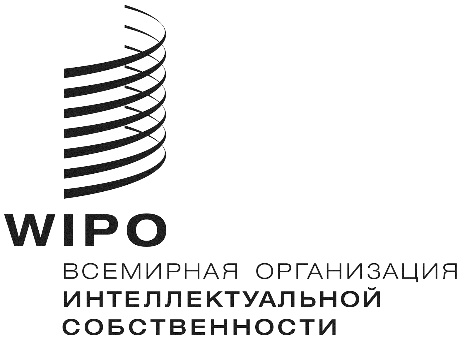 R  CDIP/24/11  CDIP/24/11  CDIP/24/11ОРИГИНАЛ:  английский  ОРИГИНАЛ:  английский  ОРИГИНАЛ:  английский    ДАТА:  13 сентября 2019 г.   ДАТА:  13 сентября 2019 г.   ДАТА:  13 сентября 2019 г. Выявленный риск и меры по его минимизации АнализРиск 1: недостаточный потенциал персонала ЦПТИ по освоению и эффективному использованию информации, содержащейся в практических руководствах по выявлению и использованию изобретений, находящихся в сфере общественного достояния.Меры по смягчению: руководства будут адаптированы с учетом оцененных возможностей сотрудников ЦПТИ, и будет создан реестр основных экспертов для оказания интерактивной поддержки по вопросам, рассмотренным в руководствах.Апробирование руководств в девяти национальных сетях ЦПТИ помогло обеспечить их адаптацию для использования конкретными ЦПТИ. Впечатления участников учебных практикумов были различны, что свидетельствует о том, что для эффективного использования руководств требуются твердые познания в области патентной информации и методов патентного поиска. Проекту оказали поддержку эксперты по странам и авторы руководства. Тема и вопросыПредлагаемые показателиИнструменты сбора данныхИсточники информацииСтруктура проекта и организация проектной деятельности  Структура проекта и организация проектной деятельности  Структура проекта и организация проектной деятельности  Структура проекта и организация проектной деятельности  1. Пригодность первоначального проектного документа в качестве методического руководства для реализации проекта и оценки достигнутых результатов.Изменения, потребовавшиеся в процессе выполнения проекта Изучение документации
СобеседованияСотрудники ВОИС
Внешние заинтересованные стороны2. Оценка средств контроля реализации проекта, самооценки проекта и формирования отчетности, анализ их полезности и достаточности для обеспечения проектной группы и ключевых заинтересованных сторон соответствующей информацией, необходимой для принятия решений.Уровень полезности инструментов мониторинга и отчетностиИзучение документации
СобеседованияСотрудники ВОИС
Внешние заинтересованные стороны3. Степень, в которой вклад прочих структур в составе Секретариата способствовал эффективной и действенной реализации проекта. Количество подразделений ВОИС, участвующих в проекте, и их вкладИзучение документации
СобеседованияСотрудники ВОИС
Внешние заинтересованные стороны4. Степень реализации или нейтрализации рисков, отмеченных в первоначальном проектном документе. Вид рисков, с которыми пришлось столкнуться в ходе осуществления проекта, и способы их устраненияИзучение документации
СобеседованияСотрудники ВОИС
Внешние заинтересованные стороны5. Актуальность проекта с точки зрения реагирования на новые тенденции, технологии или иные внешние факторы. Способность руководителей проекта учитывать новые факторы Изучение документации
СобеседованияСотрудники ВОИС
Внешние заинтересованные стороныРезультативность  Результативность  Результативность  Результативность  1. Эффективность и полезность подготовленных практических руководств по выявлению и использованию изобретений, находящихся в сфере общественного достояния, а также документированность опыта и передовой практики государств-членов, в частности развивающихся стран, в этой области.Степень эффективности и полезности практических руководств, разработанных в рамках проектаИзучение документации
СобеседованияСотрудники ВОИС
Внешние заинтересованные стороны2. Эффективность и полезность учебных материалов, разработанных для ЦПТИ на основе руководств, с точки зрения развития навыков оказания услуг, связанных с выявлением и использованием изобретений, находящихся в сфере общественного достояния.Степень эффективности и полезности учебных материалов, использовавшихся в ходе практикумов для пользователей руководств Изучение документации
СобеседованияСотрудники ВОИС
Внешние заинтересованные стороны3. Полезность реестра основных экспертов для оказания поддержки национальным сетям ЦПТИ в использовании руководств и в разработке новых услуг по выявлению и использованию изобретений, находящихся в сфере общественного достояния, в каждом регионе.Степень полезности реестраИзучение документации
СобеседованияСотрудники ВОИС
Внешние заинтересованные стороны 4. Результативность и полезность выполненной в рамках проекта работы по созданию усовершенствованного портала по правовому статусу, более удобного для пользователей и имеющего расширенный контент, посвященный тому, как получать информацию о правовом статусе в различных юрисдикциях.Степень эффективности и полезности усовершенствованного портала по правовому статусуИзучение документации
СобеседованияСотрудники ВОИС
Внешние заинтересованные стороныУстойчивость результатовУстойчивость результатовУстойчивость результатовУстойчивость результатов1. Вероятность продолжения работы по облегчению выявления и использования развивающимися и наименее развитыми странами объектов, которые являются или стали частью общественного достояния.Вероятность продолжения работы  Изучение документации
СобеседованияСотрудники ВОИС
Внешние заинтересованные стороныВыполнение рекомендаций Повестки дня в области развития (ПДР) Выполнение рекомендаций Повестки дня в области развития (ПДР) Выполнение рекомендаций Повестки дня в области развития (ПДР) Выполнение рекомендаций Повестки дня в области развития (ПДР) 2. Степень выполнения рекомендаций ПДР 16 и 20 за счет реализации данного проекта.  Степень выполнения рекомендацийИзучение документации
СобеседованияСотрудники ВОИС
Внешние заинтересованные стороны ИнструментОписаниеИсточник информацииСобеседования с сотрудниками Примерно 6 полуструктурированных собеседованийПо телефону и при личной встрече:Сотрудники Секретариата ВОИС, включая: 
- Сектор развития
- Департамент доступа к информации и знаниям / Отдел технологий и инноваций- Секция веб-коммуникаций (СВК), Отдел коммуникацийСобеседования с внешними специалистами Примерно 10 полуструктурированных собеседованийПо телефону и при личной встрече:- внешние консультанты (по порталу, руководствам, обучению)- координаторы ЦПТИ - страновые эксперты ЦПТИ  Изучение документацииАнализ основной документации Документация ВОИС, включая внутренние/внешние отчеты/публикации, отзывы участников практикумов, проекты руководств и учебных материалов. Этапы работы / итоговые материалыОсновные даты Начало работы12 июля 2019 г.Представление в ВОИС исходного отчета21 июля 2019 г.Получение от ВОИС комментариев к исходному отчету27 июля 2019 г.Представление в ВОИС окончательного исходного отчета5 августа 2019 г.Представление в ВОИС проекта отчета2 сентября 2019 г.Получение от ВОИС фактологических исправлений к проекту отчета6 сентября 2019 г.Представление в ВОИС итогового отчета13 сентября 2019 г.Представление отчета об оценке на сессии КРИС18–22 ноября 2019 г.